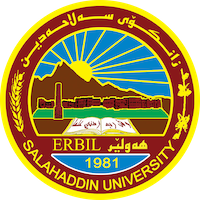 Academic Curriculum Vitae 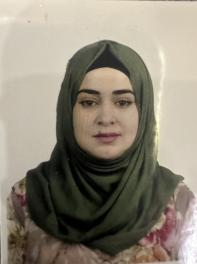 Personal Information:Full Name: Kurdistan Saman Mahmood Academic Title: Assistant lecturer  Email: (university email): Kurdistan.saman@su.edu.krdMobile: 07507553978Education:Bachlors degree in a geology in 2011-2012Master degree in Sedimentology and Stratigraphy 2015 Employment:Working as assistant lecturer in labrotaries of earth Science and petroleum department.  Teaching Sedimentology ( Sedimentation and petrography) . Good experience in field technics in geology.Qualifications Successfully completed a course of Academic Capacity Development (Teaching method and Research Methodology)17-7-2016-26-3-2017.Successfully completed an English language Proficiency course / Intermediate level , 14/2/2019 I have attend a course  of Academic writing 2023.Teaching experience:Teaching Sedimentology ( Sedimentation and petrography) and stratigraphy in a department laboratories.  Good experience in field technics in geology.Research and publicationsI have an article published  in Arabian journal of Geo science , March 2012 the title is : Facies association and sequence stratigraphy  (Middle-late Eocene) Pila Spi formation , in the High Folded Zone , Kurdistan Region , northeastern Iraq.  With prfissor Dr. Sardar balaki: https://www.researchgate.net/publication/349868125Professional Social Network Accounts: ReserchGate:     https://www.researchgate.net/profile/Kurdistan-Saman-2- Google schooler :       https://scholar.google.com/citations?user=1y_QslEAAAAJ&hl=ar